ПОЯСНЮВАЛЬНА ЗАПИСКА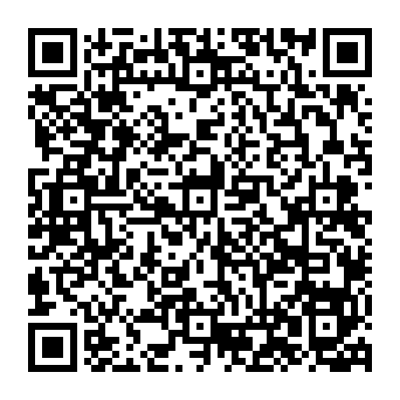 № ПЗН-14277-2 від 27.02.2024до проєкту рішення Київської міської ради: Про надання громадянину Жмаку Анатолію Григоровичу дозволу на розроблення проєкту землеустрою щодо відведення земельної ділянки у власність для будівництва і обслуговування жилого будинку, господарських будівель і споруд (присадибна ділянка) у пров. Стратегічному, 2-В у Голосіївському районі міста КиєваФізична особа:2. Відомості про земельну ділянку (кадастровий № 8000000000:82:274:0072).Обґрунтування прийняття рішення.На клопотання зацікавленої особи відповідно до статей 9, 118 Земельного кодексу України та Порядку набуття прав на землю із земель комунальної власності у місті Києві, затвердженого рішенням Київської міської ради від 20.04.2017 № 241/2463 та на виконання рішення Окружного адміністративного суду міста Києва від 02.09.2021 у справі                                № 640/4571/21, Департаментом земельних ресурсів виконавчого органу Київської міської ради (Київської міської державної адміністрації) розроблено проєкт рішення Київської міської ради.Мета прийняття рішення.Метою прийняття рішення є виконання рішення Окружного адміністративного суду міста Києва від 02.09.2021 у справі № 640/4571/21 та забезпечення реалізації встановленого Земельним кодексом України права особи на оформлення права власності на землю.Особливі характеристики ділянки.Стан нормативно-правової бази у даній сфері правового регулювання.       Проєкт рішення підготовлено відповідно до статті 1291 Конституції України та статей 9, 118 Земельного кодексу України. Проєкт рішення містить інформацію про заявника, що відноситься до інформації з обмеженим доступом у розумінні статті 6 Закону України «Про доступ до публічної інформації».Проєкт рішення не стосується прав і соціальної захищеності осіб з інвалідністю та не матиме впливу на життєдіяльність цієї категорії.Фінансово-економічне обґрунтування.Реалізація рішення не потребує додаткових витрат міського бюджету.Прогноз соціально-економічних та інших наслідків прийняття рішення.       Наслідком прийняття розробленого проєкту рішення стане виконання рішення Окружного адміністративного суду міста Києва від 02.09.2021 у справі № 640/4571/21.Доповідач: директор Департаменту земельних ресурсів Валентина ПЕЛИХПІБ:                Жмак Анатолій ГригоровичЗаява:     від 09.11.2020Місце розташування (адреса):  місто Київ, р-н Голосіївський, пров. Стратегічний, 2-ВПлоща:0,0992 гаВид та термін права:право в процесі оформлення (власність)Заявлене цільове  призначення:для будівництва і обслуговування жилого будинку, господарських будівель і споруд (присадибна ділянка)Наявність будівель і споруд на ділянці:Земельна ділянка вільна від капітальної забудови.Наявність ДПТ:Відповідно до детального плану території в межах вулиці Саперно-Слобідської та проспекту Науки, затвердженого рішенням Київської міської ради                     від 06.04.2017 № 141/2363 земельна ділянка за функціональним призначенням належить до території житлової садибної забудови (витяг з містобудівного кадастру від 23.11.2020 № 11813/0/12-4/12-03-20).Функціональне призначення згідно з Генпланом:Відповідно до Генерального плану міста, затвердженого рішенням Київської міської ради від 28.03.2002                          № 370/1804, земельна ділянка за функціональним призначенням належить до території житлової садибної забудови.Правовий режим:Земельна ділянка належить до земель комунальної власності територіальної громади міста Києва.Розташування в зеленій зоні:Земельна ділянка не входить до зеленої зони. Інші особливості:Земельна ділянка з кадастровим номером 8000000000:82:274:0072 сформована та зареєстрована в Державному земельному кадастрі на підставі проєкту землеустрою щодо відведення земельної ділянки, з кодом виду цільового призначення – 02.01 для будівництва і обслуговування житлового будинку, господарських будівель і споруд (присадибна ділянка).  Рішення про затвердження проєкту землеустрою щодо відведення земельної ділянки та передачу зазначеної земельної ділянки у власність або користування будь-яким особам Київська міська рада за поданням Департаменту земельних ресурсів виконавчого органу Київської міської ради (Київської міської державної адміністрації) не приймала.Рішенням Окружного адміністративного суду міста Києва від 02.09.2021 у справі № 640/4571/21 зобов`язано Київську міську раду розглянути клопотання громадянина Жмака А. Г. від 09.11.2020 (зареєстрованого в Київській міській раді за вх. №310192818) про надання дозволу на розроблення проєкту землеустрою  щодо відведення земельної ділянки для будівництва та обслуговування жилого будинку, господарських будівель і споруд у                    м. Києві, орієнтовною площею 0,0992 га та за кадастровим номером 8000000000:82:274:0072 та прийняти рішення у відповідності з вимогами статті 118 Земельного кодексу України. Попередній проєкт рішення Київської міської ради                  від 13.10.2021 № 08/231-3730/ПР було розглянуто на пленарному засіданні сесії Київської міської ради                  від 08.02.2024 та прийнято рішення про його відхилення.Відповідно до статті 1291 Конституції України судове рішення є обов’язковим до виконання.Згідно з частиною третьою статті 14 Кодексу адміністративного судочинства України невиконання судового рішення тягне за собою відповідальність, встановлену законом.Статтею 382 Кримінального кодексу України передбачено кримінальну відповідальність за невиконання судового рішення. Зазначаємо, що Департамент земельних ресурсів не може перебирати на себе повноваження Київської міської ради та приймати рішення про надання дозволу на розроблення проєкту землеустрою щодо відведення земельної ділянки або про відмову у наданні такого дозволу, оскільки відповідно до пункту 34 частини першої статті 26 Закону України «Про місцеве самоврядування в Україні» та  статей 9, 122 Земельного кодексу України такі питання вирішуються виключно на пленарних засіданнях сільської, селищної, міської ради.Зазначене підтверджується, зокрема, рішеннями Верховного Суду від 28.04.2021 у справі № 826/8857/16,                від 17.04.2018 у справі № 826/8107/16, від 16.09.2021 у справі № 826/8847/16. Зважаючи на вказане, цей проєкт рішення направляється для подальшого розгляду Київською міською радою відповідно до її Регламенту.Директор Департаменту земельних ресурсівВалентина ПЕЛИХ